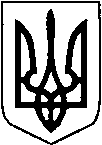 ВОЛОДИМИРСЬКА РАЙОННА ДЕРЖАВНА АДМІНІСТРАЦІЯВОЛИНСЬКОЇ ОБЛАСТІВОЛОДИМИРСЬКА РАЙОННА ВІЙСЬКОВА АДМІНІСТРАЦІЯРОЗПОРЯДЖЕННЯ  17 березня 2023 року                 м.Володимир	   № 23 Про внесення змін до складу комісії щодо розгляду заяв членів сімей загиблих військовослужбовців, які брали безпосередню участь в антитерористичній операції , та осіб з інвалідністю І-ІІ групи для  виплати грошової компенсації за належні для отримання жилі приміщенняВідповідно до пункту 9 частини 1 статті 39 Закону України "Про місцеві державні адміністрації", Закону України "Про статус ветеранів війни, гарантії їх соціального захисту",  постанови Кабінету Міністрів України від 19 жовтня 2016 року № 719 зі змінами "Питання забезпечення житлом деяких категорій осіб, які захищали незалежність, суверенітет та територіальну цілісність України, а також членів їх сімей":  1. ВНЕСТИ зміни до складу комісії щодо розгляду заяв членів сімей загиблих військовослужбовців, які брали безпосередню участь в антитерористичній операції  та осіб з інвалідністю І-ІІ групи, для виплати грошової компенсації за належні для отримання жилі приміщення затвердженого розпорядженням голови райдержадміністрації від 24.02.2021 р. № 30 у  зв’язку з службовою необхідністю та кадровими змінами , а саме:1) ВИВЕСТИ зі складу комісії СТОРОНСЬКОГО Андрія  Мироновича – заступника голови райдержадміністрації;2) ВВЕСТИ до складу комісії ЛІЩУК Ірину Степанівну – заступника голови райдержадміністрації.2. Контроль за виконанням цього розпорядження залишаю за собою. Начальник                                                                                       Юрій ЛОБАЧЗінаїда Яцик 38115